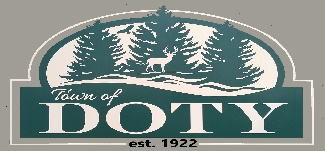 AGENDA - DOTY TOWN BOARD MEETINGTuesday, October 12th, 2020 – 7:00 pm – Doty Town HallCall to order. Roll call. Please silence or turn off cell phonesPledge of AllegianceFor Town Clerk – Does the Town Clerk certify that the requirements of the open meeting law have been met?Approve agenda and establish tonight’s “order of the day.”Review and approve minutes from Doty Board meeting held 9/14/2021.Presentation of the Treasurer’s Report.Acknowledgements/updatesCitizen Input – 3 minutes [sign up to speak; direct your input to an item(s) that appear on the agenda below].  Business: Resolution for county supervisor district redistrictingResolution for transfer of property between Doty and Entwistle to fix encroachment issueDiscussion of insurance provider optionsLibrary Report (Deb)MAS – (Randy)Third amendment has been signedFire Department Report – [Bruce]CWPP – updateRoad report (Randy)Recycling / waste report. [Andy]Cemetery report [Andy] Humane officer report (Chair)OCSO report (Andy)Centennial committee report (Chair)Mail and MeetingsInfo from towns training that impacts town operationsApprove payment of vouchersThe town board may go into closed session per WI statute 19.85 to discuss potential litigation.The town board will reconvene in open sessionAdjournmentNOTE: Agenda items may or may not be taken up in the order listed.  Discussion and action may be taken on the listed issues.______________________Upcoming meetings Doty Town Board – Tuesday, November 9th, 2021 –Town Hall.  Following meeting of electorsBudget workshop – Thursday, October 21st, 2021 – Town Hall.  10 amBudget Public Hearing – Tuesday, November 9th, 2021 – Town Hall.  6:00 pmTown meeting of electors – Tuesday, November 9th, 2021 – Town hall.  Following Budget Public hearing